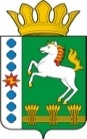 КОНТРОЛЬНО-СЧЕТНЫЙ ОРГАН ШАРЫПОВСКОГО РАЙОНАКрасноярского краяЗаключениена проект Постановления администрации Шарыповского района «О внесении изменений и дополнений в Постановление администрации Шарыповского района от 30.10.2013 № 843-п «Об утверждении муниципальной программы «Развитие культуры Шарыповского района»  (в ред. от 29.11.2017 № 787-п, от 27.06.2018 № 470-п)23 августа  2018 год 							             	  № 93Настоящее экспертное заключение подготовлено Контрольно – счетным органом Шарыповского района на основании ст. 157 Бюджетного  кодекса Российской Федерации, ст. 9 Федерального закона от 07.02.2011 № 6-ФЗ «Об общих принципах организации и деятельности контрольно – счетных органов субъектов Российской Федерации и муниципальных образований», ст. 15 Решения Шарыповского районного Совета депутатов от 20.09.2012 № 31/289р «О внесении изменений и дополнений в Решение Шарыповского районного Совета депутатов от 21.06.2012 № 28/272р «О создании Контрольно – счетного органа Шарыповского района» (в ред. от 20.03.2014 № 46/536р, от 25.09.2014 № 51/573р, от 26.02.2015 № 56/671р) и в соответствии со стандартом организации деятельности Контрольно-счетного органа Шарыповского района СОД 2 «Организация, проведение и оформление результатов финансово-экономической экспертизы проектов Решений Шарыповского районного Совета депутатов и нормативно-правовых актов по бюджетно-финансовым вопросам и вопросам использования муниципального имущества и проектов муниципальных программ» утвержденного приказом Контрольно-счетного органа Шарыповского района от 16.12.2013 № 29.Представленный на экспертизу проект Постановления администрации Шарыповского района «О внесении изменений и дополнений в приложение к Постановлению администрации Шарыповского района от 30.10.2013 № 843-п «Об утверждении муниципальной программы «Развитие культуры Шарыповского района»  (в ред. от 29.11.2017 № 787-п, от 27.06.2018 № 470-п) направлен в Контрольно – счетный орган Шарыповского района 22 августа 2018 года. Разработчиком данного проекта муниципальной программы является муниципальное казенное учреждение «Управление культуры  и муниципального архива Шарыповского района».Основанием для разработки муниципальной программы является:- статья 179 Бюджетного кодекса Российской Федерации;- постановление администрации Шарыповского района от 30.07.2013 № 540-п «Об утверждении Порядка принятия решений о разработке муниципальных программ Шарыповского района, их формировании и реализации» (в ред. от 29.06.2015 № 407-п, от 05.12.2016 № 535-п);- распоряжение администрации Шарыповского района от 02.08.2013  № 258-р «Об утверждении перечня муниципальных программ Шарыповского района» (в ред. от 29.07.2014 № 293а-р, от 17.06.2016 № 235-р, от 01.08.2017 № 283-р, от 08.05.2018 № 171-р).Подпрограммами муниципальной программы являются:- подпрограмма 1 «Сохранение культурного наследия и поддержка народного творчества»;- подпрограмма 2 «Обеспечение условий реализации программы».- подпрограмма 3 «Развитие архивного дела в Шарыповском районе».Отдельные мероприятия муниципальной программы:Проведение культурно – массовых мероприятий на территории Шарыповского района.Цель муниципальной программы - создание условий для развития и реализации культурного и духовного потенциала населения  Шарыповского района.Мероприятие проведено 22-23 августа  2018 года.В ходе подготовки заключения Контрольно – счетным органом Шарыповского района были проанализированы следующие материалы:- проект Постановления администрации Шарыповского района «О внесении изменений и дополнений в приложение к Постановлению администрации Шарыповского района от 30.10.2013 № 843-п «Об утверждении муниципальной программы «Развитие культуры Шарыповского района»;-  паспорт муниципальной программы «Развитие культуры Шарыповского района» (в ред. от 29.11.2017 № 787-п, от 27.06.2018 № 470-п).Рассмотрев представленные материалы к проекту Постановления муниципальной программы «Развитие культуры Шарыповского района»  установлено следующее:В соответствии с проектом паспорта Программы происходит изменение по строке (пункту) «Ресурсное обеспечение муниципальной программы».После внесения изменений строка  будет читаться: Увеличение бюджетных ассигнований по муниципальной программе в 2018 году в сумме 2 951 585,50 руб. (1,03%), в том числе:- увеличение за счет средств федерального бюджета в сумме 98,48 руб. (0,01%);- увеличение за счет средств краевого бюджета в сумме  2 439 101,52 руб. (8,94%);- увеличение за счет средств бюджета поселения в сумме 512 385,50 руб. 0,34(%).Вносятся изменения бюджетных ассигнований муниципальной программы в 2018 году в сумме 2 951 585,50 руб. (1,03%), в связи с приведением в соответствие с Соглашением от 11.07.2018 № 04658000-1-2018-006 «О предоставлении субсидии из бюджета субъекта Российской Федерации местному бюджету» между  Министерством культуры Красноярского края и администрацией Шарыповского района и дополнительным соглашением № 1 к Соглашению от 12.02.2018 № 111 «О предоставлении субсидии на комплектование книжных фондов библиотек муниципальному образованию Красноярского края из краевого бюджета» между Министерством культуры Красноярского края и администрацией Шарыповского района.Вносятся изменения в подпрограмму 1 «Сохранение культурного наследия и поддержка народного творчества» по строке (пункту) «Объемы и источники финансирования подпрограммы». После внесения изменений строка будет читаться:Увеличение бюджетных ассигнований по подпрограмме 1 в 2018 году в сумме 2 951 585,50 руб. (1,90%), в том числе:За счет средств федерального бюджета увеличение бюджетных ассигнований  в сумме 98,48 руб. (0,01%) по мероприятию 2.1.3. «Комплектование книжных фондов библиотек за счет средств федерального бюджета».За счет средств краевого бюджета увеличение бюджетных ассигнований  в сумме 2 439 101,52 руб. (15,19%), из них:- в сумме 300,00 руб. по мероприятию 2.1.4 «Поддержка отрасли культуры  за счет краевого бюджета»;- в сумме 228 900,00 руб. по мероприятию 2.1.6 «Средства на повышение размеров оплаты труда отдельных категориям работников бюджетной сферы края, в том числе для которых указами Президента РФ предусмотрено повышение оплаты труда за счет средств краевого бюджета», работникам  МБУ «Межпоселенческая библиотека» Шарыповского района;- в сумме 2 209 900,00 руб. по мероприятию 3.3.2. «Средства на повышение размеров оплаты труда отдельных категориям работников бюджетной сферы края, в том числе для которых указами Президента РФ предусмотрено повышение оплаты труда за счет средств краевого бюджета» на повышение размеров оплаты труда работникам МБУК «ЦКС» Шарыповского района;За счет средств бюджета поселения увеличение бюджетных ассигнований в сумме 512 385,50 руб. (0,50%), из них: - уменьшение в сумме 9 282,00 руб. по мероприятию 3.1.3. «Выполнение отдельных переданных полномочий по созданию  условий для организации досуга и обеспечения жителей поселений услугами культуры за счет средств бюджета Новоалтатского сельсовета», для текущего ремонта крыши структурного подразделения д. Глинка филиала Новоалтатская ЦКС МБУК «ЦКС» Шарыповского района;- уменьшение в сумме 7 018,00 руб. по мероприятию 3.1.7. «Выполнение отдельных переданных полномочий по созданию  условий для организации досуга и обеспечения жителей поселений услугами культуры за счет средств бюджета Шушенского сельсовета», для приобретения музыкальной аппаратуры и сценических костюмов структурного подразделения д. Можары филиала Шушенская ЦКС по МБУК «ЦКС» Шарыповского района;- увеличение в сумме 205 085,50 руб. по мероприятию 3.1.3. «Выполнение отдельных переданных полномочий по созданию  условий для организации досуга и обеспечения жителей поселений услугами культуры за счет средств бюджета Новоалтатского сельсовета», на оплату коммунальных услуг;- увеличение в сумме 200 000,00 руб. по мероприятию 3.1.4. «Выполнение отдельных переданных полномочий по созданию  условий для организации досуга и обеспечения жителей поселений услугами культуры за счет средств бюджета Парнинского сельсовета», на оплату коммунальных услуг;- добавлено новое мероприятие 3.4.4 «Проведение проверки достоверности определения сметной стоимости капитального ремонта объекта капитального строительства "Капитальный ремонт кровли здания Холмогорского ДК" за счет средств бюджета Холмогорского сельсовета» в сумме 23 600,00 рублей, для получение положительного заключения при проведение проверки достоверности определения сметной стоимости капитального ремонта объекта капитального строительства "Капитальный ремонт кровли здания Холмогорского ДК";         - добавлено новое мероприятие 3.4.5 «Приобретение концертных костюмов для организации досуга и обеспечения жителей п. Инголь услугами организаций культуры за счет средств бюджета Ивановского сельсовета в рамках подпрограммы "Сохранение культурного наследия" муниципальной программы "Развитие культуры Шарыповского района"» в сумме 100 000,00 руб. за счет средств бюджетов поселений.  Перераспределены бюджетные ассигнований по подпрограмме 1:- в сумме 75,00 руб. в связи с необходимостью обеспечения софинансирования расходов на комплектование книжных фондов с мероприятия 2.1.1. «Обеспечение деятельности (оказание услуг) подведомственных учреждений за счет средств районного бюджета» на мероприятие 2.1.2. «Комплектование книжных фондов за счет средств районного бюджета».На основании выше изложенного Контрольно – счетный орган Шарыповского района предлагает Администрации Шарыповского района утвердить изменения, вносимые в проект Постановления администрации Шарыповского района «О внесении изменений в постановление администрации Шарыповского района от 30.10.2013 № 843-п «Об утверждении  муниципальной программы «Развитие культуры Шарыповского района».Председатель Контрольно – счетного органа							Г.В. СавчукРесурсное обеспечение муниципальной программы Предыдущая редакцияПредлагаемая редакция (проект Постановления)Ресурсное обеспечение муниципальной программы Общий объем бюджетных ассигнований на реализацию муниципальной программы  составляет 285 723 476,88 руб., в том числе по годам реализации:2014 год – 22 836 350,00 руб.;2015 год – 22 587 251,39 руб.;2016 год – 20 257 134,61 руб.;2017 год – 41 506 800,18 руб.;2018 год – 72 738 500,70 руб.;2019 год – 52 898 720,00 руб.;2020 год – 52 898 720,00 руб.за счет средств:федерального бюджета 2 486 217,20 руб., из них:2014 год – 0,00 руб.;2015 год – 199 200,00 руб.;2016 год – 122 700,00 руб.;2017 год – 816 213,80 руб.;2018 год – 1 348 103,40 руб.;2019 год – 0,00 руб.;2020 год – 0,00 руб.краевого бюджета 27 280 166,33 руб., из них:2014 год – 367 200,00 руб.;2015 год – 1 070 873,10 руб.;2016 год – 1 188 510,97 руб.;2017 год – 8 336 241,96 руб.;2018 год – 16 253 540,30 руб.;2019 год – 31 900,00 руб.;2020 год – 31 900,00 руб.районного бюджета 104 014 217,88 руб., из них:2014 год – 12 806 900,00 руб.;2015 год – 10 990 367,29 руб.;2016 год – 9 672 868,51 руб.;2017 год – 12 660 162,08 руб.;2018 год – 19 294 640,00 руб.;2019 год – 19 294 640,00 руб.;2020 год – 19 294 640,00 руб.  бюджетов поселений 150 904 840,47 руб., из них:2014 год – 9 644 800,00 руб.;2015 год – 10 323 811,00 руб.;2016 год – 9 270 055,13 руб.;2017 год – 19 509 097,34 руб.;2018 год – 35 565 717,00 руб.;2019 год – 33 295 680,00 руб.;2020 год – 33 295 680,00 руб.внебюджетные источники 1 038 035,00 руб., из них:2014 год – 17 450,00 руб.;2015 год – 3 000,00 руб.;2016 год – 3 000,00 руб.;2017 год – 185 085,00 руб.;2018 год – 276 500,00 руб.;2019 год – 276 500,00 руб.;2020 год – 276 500,00 руб.Общий объем бюджетных ассигнований на реализацию муниципальной программы  составляет 288 675 062,68 руб., в том числе по годам реализации:2014 год – 22 836 350,00 руб.;2015 год – 22 587 251,39 руб.;2016 год – 20 257 134,61 руб.;2017 год – 41 506 800,18 руб.;2018 год – 75 690 086,50 руб.;2019 год – 52 898 720,00 руб.;2020 год – 52 898 720,00 руб.за счет средств:федерального бюджета 2 486 315,68 руб., из них:2014 год – 0,00 руб.;2015 год – 199 200,00 руб.;2016 год – 122 700,00 руб.;2017 год – 816 213,80 руб.;2018 год – 1 348 201,88 руб.;2019 год – 0,00 руб.;2020 год – 0,00 руб.краевого бюджета 29 719 267,85 руб., из них:2014 год – 367 200,00 руб.;2015 год – 1 070 873,10 руб.;2016 год – 1 188 510,97 руб.;2017 год – 8 336 241,96 руб.;2018 год – 18 692 641,82 руб.;2019 год – 31 900,00 руб.;2020 год – 31 900,00 руб.районного бюджета 104 014 217,88 руб., из них:2014 год – 12 806 900,00 руб.;2015 год – 10 990 367,29 руб.;2016 год – 9 672 868,51 руб.;2017 год – 12 660 162,08 руб.;2018 год – 19 294 640,00 руб.;2019 год – 19 294 640,00 руб.;2020 год – 19 294 640,00 руб.  бюджетов поселений 151 417 225,97 руб., из них:2014 год – 9 644 800,00 руб.;2015 год – 10 323 811,00 руб.;2016 год – 9 270 055,13 руб.;2017 год – 19 509 097,34 руб.;2018 год – 36 078 102,50 руб.;2019 год – 33 295 680,00 руб.;2020 год – 33 295 680,00 руб.внебюджетные источники 1 038 035,00 руб., из них:2014 год – 17 450,00 руб.;2015 год – 3 000,00 руб.;2016 год – 3 000,00 руб.;2017 год – 185 085,00 руб.;2018 год – 276 500,00 руб.;2019 год – 276 500,00 руб.;2020 год – 276 500,00 руб.Объемы и источники финансирования подпрограммыПредыдущая редакция подпрограммы 1Предлагаемая редакция подпрограммы 1 (проект Постановления)Объемы и источники финансирования подпрограммыОбщий объем бюджетных ассигнований на реализацию подпрограммы составляет в сумме 155 562 478,20 руб., в том числе по годам реализации:2018 год – 64 970 238,20 руб.;2019 год – 45 296 120,00 руб.;2020 год – 45 296 120,00 руб.за счет средств:федерального бюджета 1 348 103,40 руб., из них:2018 год – 1 348 103,40 руб.;2019 год – 0,00 руб.;2020 год – 0,00 руб.краевого бюджета 16 055 977,80 руб., из них:2018 год – 16 055 977,80 руб.;2019 год – 0,00 руб.;2020 год – 0,00 руб.районного бюджета 35 171 820,00 руб., из них:2018 год – 11 723 940,00 руб.;2019 год – 11 723 940,00 руб.;2020 год – 11 723 940,00 руб. бюджетов поселений 102 157 077,00 руб., из них:2018 год – 35 565 717,00 руб.;2019 год – 33 295 680,00 руб.;2020 год – 33 295 680,00 руб.внебюджетные источники 829 500,00 руб., из них:2018 год – 276 500,00 руб.;2019 год – 276 500,00 руб.;2020 год – 276 500,00 руб.Общий объем бюджетных ассигнований на реализацию подпрограммы составляет в сумме 158 514 063,70 руб., в том числе по годам реализации:2018 год – 67 921 823,70 руб.;2019 год – 45 296 120,00 руб.;2020 год – 45 296 120,00 руб.за счет средств:федерального бюджета 1 348 201,88 руб., из них:2018 год – 1 348 201,88 руб.;2019 год – 0,00 руб.;2020 год – 0,00 руб.краевого бюджета 18 495 079,32 руб., из них:2018 год – 18 495 079,32 руб.;2019 год – 0,00 руб.;2020 год – 0,00 руб.районного бюджета 35 171 820,00 руб., из них:2018 год – 11 723 940,00 руб.;2019 год – 11 723 940,00 руб.;2020 год – 11 723 940,00 руб. бюджетов поселений 102 669 462,50 руб., из них:2018 год – 36 078 102,50 руб.;2019 год – 33 295 680,00 руб.;2020 год – 33 295 680,00 руб.внебюджетные источники 829 500,00 руб., из них:2018 год – 276 500,00 руб.;2019 год – 276 500,00 руб.;2020 год – 276 500,00 руб.